  社團法人宜蘭縣愛加倍關懷協會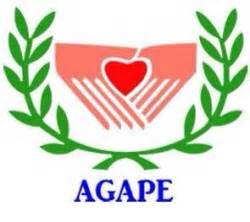    【兒童愛心助學認養專案】助學意願暨轉帳同意書備註：1.本案資料僅供協會內部使用(保密性資料)   2.若有資料變動請主動聯繫協會，謝謝您。認養人(單位/個人)性別性別□男  □女□機關團體/共同認養□男  □女□機關團體/共同認養認養人(單位/個人)生日生日 ______年      月      日 ______年      月      日開立收據名稱  □同認養人  □同認養人  □同認養人公開徵信公開徵信□是：同意公開□是：同意公開開立收據名稱  □以善心人士名義  □以善心人士名義  □以善心人士名義公開徵信公開徵信□是：同意公開□是：同意公開開立收據名稱  □其他(請填列)：            □其他(請填列)：            □其他(請填列)：          公開徵信公開徵信□否：不須公開        □否：不須公開        認養收據開立方式認養收據開立方式□每月開立        □半年開立           □一年開立□每月開立        □半年開立           □一年開立□每月開立        □半年開立           □一年開立□每月開立        □半年開立           □一年開立□每月開立        □半年開立           □一年開立□每月開立        □半年開立           □一年開立認養兒童人數我願意於民國_____年____月____日起，同意認養：_____位 □男生   位 □女生   位  □不拘，由本會媒合，□其他備註：______________。  ※每位兒童/每月認養費：1,000元整我願意於民國_____年____月____日起，同意認養：_____位 □男生   位 □女生   位  □不拘，由本會媒合，□其他備註：______________。  ※每位兒童/每月認養費：1,000元整我願意於民國_____年____月____日起，同意認養：_____位 □男生   位 □女生   位  □不拘，由本會媒合，□其他備註：______________。  ※每位兒童/每月認養費：1,000元整我願意於民國_____年____月____日起，同意認養：_____位 □男生   位 □女生   位  □不拘，由本會媒合，□其他備註：______________。  ※每位兒童/每月認養費：1,000元整我願意於民國_____年____月____日起，同意認養：_____位 □男生   位 □女生   位  □不拘，由本會媒合，□其他備註：______________。  ※每位兒童/每月認養費：1,000元整我願意於民國_____年____月____日起，同意認養：_____位 □男生   位 □女生   位  □不拘，由本會媒合，□其他備註：______________。  ※每位兒童/每月認養費：1,000元整我願意於民國_____年____月____日起，同意認養：_____位 □男生   位 □女生   位  □不拘，由本會媒合，□其他備註：______________。  ※每位兒童/每月認養費：1,000元整認養收據寄送地址                                                                                     地址：□□□ 地址：□□□ 地址：□□□ 地址：□□□ 地址：□□□ 地址：□□□ 地址：□□□認養收據寄送地址                                                                                     電話：(宅) 電話：(宅) 電話：(宅) 手機： 手機： 手機： 手機：認養款項支付方式定期定額方式：□每月轉帳□半年轉帳 □一年轉帳定期定額方式：□每月轉帳□半年轉帳 □一年轉帳□信用卡定期定額自動轉帳(須填寫授權書)  信用卡卡號：□□□□-□□□□-□□□□-□□□□  發卡銀行：______________ 授權號碼：___________(背面/後三碼)  信用卡別：□VISA CARD□MASTER CARD□JCB □聯合信用卡□其他：     信用卡有效期限：西元           年           月止  持卡人簽名：                            （須與信用卡簽名一致）□郵局定期定額自動轉帳(須填寫自動轉帳授權書)（每月10日辦理扣款）  戶名：                             存簿儲金局號：□□□□□□－□   親自簽名：                    存簿儲金帳號：□□□□□□－□   蓋開戶章：                                         □金融機構自動轉帳(須填寫自動轉帳授權書) （每月10日辦理扣款）                銀行              分行           戶名：                       親自簽名：                        帳號：                          蓋開戶章：                                      □信用卡定期定額自動轉帳(須填寫授權書)  信用卡卡號：□□□□-□□□□-□□□□-□□□□  發卡銀行：______________ 授權號碼：___________(背面/後三碼)  信用卡別：□VISA CARD□MASTER CARD□JCB □聯合信用卡□其他：     信用卡有效期限：西元           年           月止  持卡人簽名：                            （須與信用卡簽名一致）□郵局定期定額自動轉帳(須填寫自動轉帳授權書)（每月10日辦理扣款）  戶名：                             存簿儲金局號：□□□□□□－□   親自簽名：                    存簿儲金帳號：□□□□□□－□   蓋開戶章：                                         □金融機構自動轉帳(須填寫自動轉帳授權書) （每月10日辦理扣款）                銀行              分行           戶名：                       親自簽名：                        帳號：                          蓋開戶章：                                      □信用卡定期定額自動轉帳(須填寫授權書)  信用卡卡號：□□□□-□□□□-□□□□-□□□□  發卡銀行：______________ 授權號碼：___________(背面/後三碼)  信用卡別：□VISA CARD□MASTER CARD□JCB □聯合信用卡□其他：     信用卡有效期限：西元           年           月止  持卡人簽名：                            （須與信用卡簽名一致）□郵局定期定額自動轉帳(須填寫自動轉帳授權書)（每月10日辦理扣款）  戶名：                             存簿儲金局號：□□□□□□－□   親自簽名：                    存簿儲金帳號：□□□□□□－□   蓋開戶章：                                         □金融機構自動轉帳(須填寫自動轉帳授權書) （每月10日辦理扣款）                銀行              分行           戶名：                       親自簽名：                        帳號：                          蓋開戶章：                                      □信用卡定期定額自動轉帳(須填寫授權書)  信用卡卡號：□□□□-□□□□-□□□□-□□□□  發卡銀行：______________ 授權號碼：___________(背面/後三碼)  信用卡別：□VISA CARD□MASTER CARD□JCB □聯合信用卡□其他：     信用卡有效期限：西元           年           月止  持卡人簽名：                            （須與信用卡簽名一致）□郵局定期定額自動轉帳(須填寫自動轉帳授權書)（每月10日辦理扣款）  戶名：                             存簿儲金局號：□□□□□□－□   親自簽名：                    存簿儲金帳號：□□□□□□－□   蓋開戶章：                                         □金融機構自動轉帳(須填寫自動轉帳授權書) （每月10日辦理扣款）                銀行              分行           戶名：                       親自簽名：                        帳號：                          蓋開戶章：                                      □信用卡定期定額自動轉帳(須填寫授權書)  信用卡卡號：□□□□-□□□□-□□□□-□□□□  發卡銀行：______________ 授權號碼：___________(背面/後三碼)  信用卡別：□VISA CARD□MASTER CARD□JCB □聯合信用卡□其他：     信用卡有效期限：西元           年           月止  持卡人簽名：                            （須與信用卡簽名一致）□郵局定期定額自動轉帳(須填寫自動轉帳授權書)（每月10日辦理扣款）  戶名：                             存簿儲金局號：□□□□□□－□   親自簽名：                    存簿儲金帳號：□□□□□□－□   蓋開戶章：                                         □金融機構自動轉帳(須填寫自動轉帳授權書) （每月10日辦理扣款）                銀行              分行           戶名：                       親自簽名：                        帳號：                          蓋開戶章：                                      認養款項支付方式 其他方式 其他方式□現金付款     □支票付款□郵政劃撥5019-2504，戶名：宜蘭縣愛加倍關懷協會□台銀匯款帳號022001120937，戶名：社團法人宜蘭縣愛加倍關懷  協會(宜蘭分行)(請於通訊欄註明：愛心認養專案)□現金付款     □支票付款□郵政劃撥5019-2504，戶名：宜蘭縣愛加倍關懷協會□台銀匯款帳號022001120937，戶名：社團法人宜蘭縣愛加倍關懷  協會(宜蘭分行)(請於通訊欄註明：愛心認養專案)□現金付款     □支票付款□郵政劃撥5019-2504，戶名：宜蘭縣愛加倍關懷協會□台銀匯款帳號022001120937，戶名：社團法人宜蘭縣愛加倍關懷  協會(宜蘭分行)(請於通訊欄註明：愛心認養專案)□現金付款     □支票付款□郵政劃撥5019-2504，戶名：宜蘭縣愛加倍關懷協會□台銀匯款帳號022001120937，戶名：社團法人宜蘭縣愛加倍關懷  協會(宜蘭分行)(請於通訊欄註明：愛心認養專案)□現金付款     □支票付款□郵政劃撥5019-2504，戶名：宜蘭縣愛加倍關懷協會□台銀匯款帳號022001120937，戶名：社團法人宜蘭縣愛加倍關懷  協會(宜蘭分行)(請於通訊欄註明：愛心認養專案)填表日期      年      月      日      年      月      日      年      月      日      年      月      日認養人簽名處認養人簽名處